Вр.и.о.генерального директора АО «РИИХ Сахамедиа»_____________________ /В.Д. Колесов/      Действует с 15 июня 2021 г.                                                                                                                                *БОНУС - При покупки пакета TOP-баннер дополнительное размещение на SAKHAMEDIA.RU             **ТОР-баннер - размещение на главной странице верхняя часть, динамика       ***MIDDLE-баннер - на главной странице средняя часть, динамика       ****SIDE-баннер - сквозное размещение справа, динамика                   *Публикация в ленте вашего текста и фотографии/видео         **Публикация в сториз вашего текста и фотографии/видео         ***Публикация в ленте и сториз вашего текста и фотографии/видео         ****Размещение до 6-ти прямых рекламных публикаций в день, но не более 2-х постов одного рекламодателяПрайс на размещение рекламно-информационных услуг в общественно-политическом информационном сайте Yakutia.aif.ru. *Стоимость без учета услуг журналиста, дизайнера и продакшена.Юрид/почтовый адрес: 677000, РС (Я), г. Якутск, ул. Орджоникидзе, 31Рекламный отдел: reklama@sakhamedia.ru8 (4112) 42-06-50; +7 962 730-99-32 w/aС 01.01.2021 г. НДС не облагается       ПРАЙС      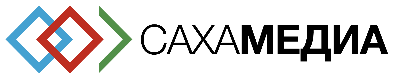 на изготовление и размещение рекламных материалов  ПРАЙС      на изготовление и размещение рекламных материалов  ПРАЙС      на изготовление и размещение рекламных материалов  ПРАЙС      на изготовление и размещение рекламных материалов  ПРАЙС      на изготовление и размещение рекламных материалов  ПРАЙС      на изготовление и размещение рекламных материалов  ПРАЙС      на изготовление и размещение рекламных материаловНЕДЕЛЬНОЕ РАЗМЕЩЕНИЕ НА ПОРТАЛЕ «САХАМЕДИА» НЕДЕЛЬНОЕ РАЗМЕЩЕНИЕ НА ПОРТАЛЕ «САХАМЕДИА» НЕДЕЛЬНОЕ РАЗМЕЩЕНИЕ НА ПОРТАЛЕ «САХАМЕДИА» НЕДЕЛЬНОЕ РАЗМЕЩЕНИЕ НА ПОРТАЛЕ «САХАМЕДИА» НЕДЕЛЬНОЕ РАЗМЕЩЕНИЕ НА ПОРТАЛЕ «САХАМЕДИА» НЕДЕЛЬНОЕ РАЗМЕЩЕНИЕ НА ПОРТАЛЕ «САХАМЕДИА» НЕДЕЛЬНОЕ РАЗМЕЩЕНИЕ НА ПОРТАЛЕ «САХАМЕДИА» САЙТЫПосещаемость за неделю 338 000 просмотровТОР-баннер**MIDDLE-баннер***SIDE- баннер**** РАЗОВОЕ РАЗМЕЩЕНИЕ РАЗОВОЕ РАЗМЕЩЕНИЕСАЙТЫПосещаемость за неделю 338 000 просмотровТОР-баннер**MIDDLE-баннер***SIDE- баннер****Главные новости Лента новостей - республиканское информационное сетевое издание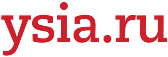  - республиканское информационное сетевое издание1400х150рх.12 000 р.260*144рх.Mini - 5 000 р.320х320рх.8 000 р.---4 000 р.- популярный сахаязычный сайт 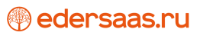 - популярный сахаязычный сайт 1400х150рх.8 000 р.750х107рх.7 000 р.245х360рх.6 000 р.3 000 р.2 000 р.- республиканское информационное сетевое издание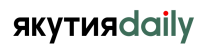 - республиканское информационное сетевое издание1400х150рх.5 000 р.750х107рх.4 000 р.245х360рх.3 000 р.3 000 р.2 000 р.ПАКЕТНОЕ ПРЕДЛОЖЕНИЕ*(Сквозное размещение на всех сайтах)ПАКЕТНОЕ ПРЕДЛОЖЕНИЕ*(Сквозное размещение на всех сайтах)15 000 р.12 000 р.9 000 р.5 000 р.6 000 р.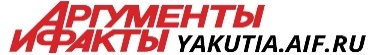 240х400 300х600*                             1-й экран, справа9 000 р.240х400 300х600*                             1-й экран, справа9 000 р.100%x180 над меню12 000 р.100%x180 над меню12 000 р.РАЗОВОЕ РАЗМЕЩЕНИЕ НА САЙТЕ YSIA.RU РАЗОВОЕ РАЗМЕЩЕНИЕ НА САЙТЕ YSIA.RU РАЗОВОЕ РАЗМЕЩЕНИЕ НА САЙТЕ YSIA.RU РАЗОВОЕ РАЗМЕЩЕНИЕ НА САЙТЕ YSIA.RU РАЗОВОЕ РАЗМЕЩЕНИЕ НА САЙТЕ YSIA.RU РАЗОВОЕ РАЗМЕЩЕНИЕ НА САЙТЕ YSIA.RU РАЗОВОЕ РАЗМЕЩЕНИЕ НА САЙТЕ YSIA.RU РАЗОВОЕ РАЗМЕЩЕНИЕ НА САЙТЕ YSIA.RU РАЗОВОЕ РАЗМЕЩЕНИЕ НА САЙТЕ YSIA.RU РАЗОВОЕ РАЗМЕЩЕНИЕ НА САЙТЕ YSIA.RU РАЗОВОЕ РАЗМЕЩЕНИЕ НА САЙТЕ YSIA.RU РАЗОВОЕ РАЗМЕЩЕНИЕ НА САЙТЕ YSIA.RU РАЗОВОЕ РАЗМЕЩЕНИЕ НА САЙТЕ YSIA.RU РАЗОВОЕ РАЗМЕЩЕНИЕ НА САЙТЕ YSIA.RU РАЗОВОЕ РАЗМЕЩЕНИЕ НА САЙТЕ YSIA.RU РАЗОВОЕ РАЗМЕЩЕНИЕ НА САЙТЕ YSIA.RU РАЗОВОЕ РАЗМЕЩЕНИЕ НА САЙТЕ YSIA.RU РАЗДЕЛЫРАЗДЕЛЫРАЗДЕЛЫРАЗДЕЛЫРАЗДЕЛЫРАЗДЕЛЫРАЗДЕЛЫРАЗДЕЛЫРАЗДЕЛЫРАЗДЕЛЫРАЗДЕЛЫРАЗДЕЛЫРАЗДЕЛЫУСЛУГИУСЛУГИУСЛУГИУСЛУГИОсновная лента (от 2000 зн.+ фото на главной) Закрепление на 1 суткиОсновная лента (от 2000 зн.+ фото на главной) Закрепление на 1 суткиОсновная лента (от 2000 зн.+ фото на главной) Закрепление на 1 суткиОсновная лента (от 2000 зн.+ фото на главной) Закрепление на 1 суткиОсновная лента (от 2000 зн.+ фото на главной) Закрепление на 1 суткиОсновная лента (от 2000 зн.+ фото на главной) Закрепление на 1 суткиПоздравление, Соболезнование(от юр. лиц)Поздравление, Соболезнование(от юр. лиц)Поздравление, Соболезнование(от юр. лиц)Поздравление, Соболезнование(от юр. лиц)Поздравление, Соболезнование(от юр. лиц)Поздравление, Соболезнование(от юр. лиц)Поздравление, Соболезнование(от юр. лиц)Подготовка статьи(не более 5000 зн.)Подготовка статьи(не более 5000 зн.)Подготовка статьи(не более 5000 зн.)Подготовка статьи(не более 5000 зн.)8 000 р.8 000 р.8 000 р.8 000 р.8 000 р.8 000 р.1 000 р.1 000 р.1 000 р.1 000 р.1 000 р.1 000 р.1 000 р.4 000 р.4 000 р.4 000 р.4 000 р.СПЕЦПРОЕКТЫСПЕЦПРОЕКТЫСПЕЦПРОЕКТЫСПЕЦПРОЕКТЫСПЕЦПРОЕКТЫСПЕЦПРОЕКТЫСПЕЦПРОЕКТЫСПЕЦПРОЕКТЫСПЕЦПРОЕКТЫСПЕЦПРОЕКТЫСПЕЦПРОЕКТЫСПЕЦПРОЕКТЫСПЕЦПРОЕКТЫСПЕЦПРОЕКТЫСПЕЦПРОЕКТЫСПЕЦПРОЕКТЫСПЕЦПРОЕКТЫИнтервьюИнтервьюИнтервьюУслуги корреспондента с размещением на сайте Услуги корреспондента с размещением на сайте Услуги корреспондента с размещением на сайте Услуги корреспондента с размещением на сайте Услуги корреспондента с размещением на сайте Услуги корреспондента с размещением на сайте Услуги корреспондента с размещением на сайте Услуги корреспондента с размещением на сайте Услуги корреспондента с размещением на сайте Услуги корреспондента с размещением на сайте 15 000 р.15 000 р.15 000 р.15 000 р.Инфографика (не более 1500 зн.)Инфографика (не более 1500 зн.)Инфографика (не более 1500 зн.)Визуализация информации, при помощи графиков, диаграмм, блок-схем, таблиц, карт или списка.Визуализация информации, при помощи графиков, диаграмм, блок-схем, таблиц, карт или списка.Визуализация информации, при помощи графиков, диаграмм, блок-схем, таблиц, карт или списка.Визуализация информации, при помощи графиков, диаграмм, блок-схем, таблиц, карт или списка.Визуализация информации, при помощи графиков, диаграмм, блок-схем, таблиц, карт или списка.Визуализация информации, при помощи графиков, диаграмм, блок-схем, таблиц, карт или списка.Визуализация информации, при помощи графиков, диаграмм, блок-схем, таблиц, карт или списка.Визуализация информации, при помощи графиков, диаграмм, блок-схем, таблиц, карт или списка.Визуализация информации, при помощи графиков, диаграмм, блок-схем, таблиц, карт или списка.Визуализация информации, при помощи графиков, диаграмм, блок-схем, таблиц, карт или списка.15 000 р.15 000 р.15 000 р.15 000 р.ТестыТестыТестыРазработка по индивидуальной теме (нативная реклама)Разработка по индивидуальной теме (нативная реклама)Разработка по индивидуальной теме (нативная реклама)Разработка по индивидуальной теме (нативная реклама)Разработка по индивидуальной теме (нативная реклама)Разработка по индивидуальной теме (нативная реклама)Разработка по индивидуальной теме (нативная реклама)Разработка по индивидуальной теме (нативная реклама)Разработка по индивидуальной теме (нативная реклама)Разработка по индивидуальной теме (нативная реклама)15 000 р.15 000 р.15 000 р.15 000 р.Сделано в ЯкутииСделано в ЯкутииСделано в ЯкутииМультимедийный сюжет (лонгрид) о местных производителейМультимедийный сюжет (лонгрид) о местных производителейМультимедийный сюжет (лонгрид) о местных производителейМультимедийный сюжет (лонгрид) о местных производителейМультимедийный сюжет (лонгрид) о местных производителейМультимедийный сюжет (лонгрид) о местных производителейМультимедийный сюжет (лонгрид) о местных производителейМультимедийный сюжет (лонгрид) о местных производителейМультимедийный сюжет (лонгрид) о местных производителейМультимедийный сюжет (лонгрид) о местных производителей15 000 р.15 000 р.15 000 р.15 000 р.ПАКЕТНОЕ РАЗМЕЩЕНИЕ НА САЙТАХ (до 2000 зн.) НА МЕСЯЦПАКЕТНОЕ РАЗМЕЩЕНИЕ НА САЙТАХ (до 2000 зн.) НА МЕСЯЦПАКЕТНОЕ РАЗМЕЩЕНИЕ НА САЙТАХ (до 2000 зн.) НА МЕСЯЦПАКЕТНОЕ РАЗМЕЩЕНИЕ НА САЙТАХ (до 2000 зн.) НА МЕСЯЦПАКЕТНОЕ РАЗМЕЩЕНИЕ НА САЙТАХ (до 2000 зн.) НА МЕСЯЦПАКЕТНОЕ РАЗМЕЩЕНИЕ НА САЙТАХ (до 2000 зн.) НА МЕСЯЦПАКЕТНОЕ РАЗМЕЩЕНИЕ НА САЙТАХ (до 2000 зн.) НА МЕСЯЦПАКЕТНОЕ РАЗМЕЩЕНИЕ НА САЙТАХ (до 2000 зн.) НА МЕСЯЦПАКЕТНОЕ РАЗМЕЩЕНИЕ НА САЙТАХ (до 2000 зн.) НА МЕСЯЦПАКЕТНОЕ РАЗМЕЩЕНИЕ НА САЙТАХ (до 2000 зн.) НА МЕСЯЦПАКЕТНОЕ РАЗМЕЩЕНИЕ НА САЙТАХ (до 2000 зн.) НА МЕСЯЦПАКЕТНОЕ РАЗМЕЩЕНИЕ НА САЙТАХ (до 2000 зн.) НА МЕСЯЦПАКЕТНОЕ РАЗМЕЩЕНИЕ НА САЙТАХ (до 2000 зн.) НА МЕСЯЦПАКЕТНОЕ РАЗМЕЩЕНИЕ НА САЙТАХ (до 2000 зн.) НА МЕСЯЦПАКЕТНОЕ РАЗМЕЩЕНИЕ НА САЙТАХ (до 2000 зн.) НА МЕСЯЦПАКЕТНОЕ РАЗМЕЩЕНИЕ НА САЙТАХ (до 2000 зн.) НА МЕСЯЦПАКЕТНОЕ РАЗМЕЩЕНИЕ НА САЙТАХ (до 2000 зн.) НА МЕСЯЦULTRA: Размещение информации в электронной ленте новостей до 30 новостей (из них 2 размещения информационного материала в разделе «Основная»)Размещение информации в электронной ленте новостей до 30 новостей (из них 2 размещения информационного материала в разделе «Основная»)Размещение информации в электронной ленте новостей до 30 новостей (из них 2 размещения информационного материала в разделе «Основная»)Размещение информации в электронной ленте новостей до 30 новостей (из них 2 размещения информационного материала в разделе «Основная»)Размещение информации в электронной ленте новостей до 30 новостей (из них 2 размещения информационного материала в разделе «Основная»)Размещение информации в электронной ленте новостей до 30 новостей (из них 2 размещения информационного материала в разделе «Основная»)Размещение информации в электронной ленте новостей до 30 новостей (из них 2 размещения информационного материала в разделе «Основная»)Размещение информации в электронной ленте новостей до 30 новостей (из них 2 размещения информационного материала в разделе «Основная»)Размещение информации в электронной ленте новостей до 30 новостей (из них 2 размещения информационного материала в разделе «Основная»)ULTRA: Размещение информации в электронной ленте новостей до 30 новостей (из них 2 размещения информационного материала в разделе «Основная»)Размещение информации в электронной ленте новостей до 30 новостей (из них 2 размещения информационного материала в разделе «Основная»)Размещение информации в электронной ленте новостей до 30 новостей (из них 2 размещения информационного материала в разделе «Основная»)Размещение информации в электронной ленте новостей до 30 новостей (из них 2 размещения информационного материала в разделе «Основная»)Размещение информации в электронной ленте новостей до 30 новостей (из них 2 размещения информационного материала в разделе «Основная»)Размещение информации в электронной ленте новостей до 30 новостей (из них 2 размещения информационного материала в разделе «Основная»)Размещение информации в электронной ленте новостей до 30 новостей (из них 2 размещения информационного материала в разделе «Основная»)Размещение информации в электронной ленте новостей до 30 новостей (из них 2 размещения информационного материала в разделе «Основная»)Размещение информации в электронной ленте новостей до 30 новостей (из них 2 размещения информационного материала в разделе «Основная»)15 000 р.15 000 р.15 000 р.28 000 р.28 000 р.28 000 р.28 000 р.28 000 р.BUSINESS: Размещение информации в электронной ленте новостей до 20 новостейРазмещение информации в электронной ленте новостей до 20 новостейРазмещение информации в электронной ленте новостей до 20 новостейРазмещение информации в электронной ленте новостей до 20 новостейРазмещение информации в электронной ленте новостей до 20 новостейРазмещение информации в электронной ленте новостей до 20 новостейРазмещение информации в электронной ленте новостей до 20 новостейРазмещение информации в электронной ленте новостей до 20 новостейРазмещение информации в электронной ленте новостей до 20 новостей10 000 р.10 000 р.10 000 р.20 000 р.20 000 р.20 000 р.20 000 р.20 000 р.LIGHT: Размещение информации в электронной ленте новостей до 10 новостейРазмещение информации в электронной ленте новостей до 10 новостейРазмещение информации в электронной ленте новостей до 10 новостейРазмещение информации в электронной ленте новостей до 10 новостейРазмещение информации в электронной ленте новостей до 10 новостейРазмещение информации в электронной ленте новостей до 10 новостейРазмещение информации в электронной ленте новостей до 10 новостейРазмещение информации в электронной ленте новостей до 10 новостейРазмещение информации в электронной ленте новостей до 10 новостей7 000 р.7 000 р.7 000 р.15 000 р.15 000 р.15 000 р.15 000 р.15 000 р.РАЗМЕЩЕНИЕ В СОЦИАЛЬНЫХ СЕТЯХ (Instagram, Vkontakte, Facebook, Twitter, Одноклассники) В АККАУНТАХ САХАМЕДИАРАЗМЕЩЕНИЕ В СОЦИАЛЬНЫХ СЕТЯХ (Instagram, Vkontakte, Facebook, Twitter, Одноклассники) В АККАУНТАХ САХАМЕДИАРАЗМЕЩЕНИЕ В СОЦИАЛЬНЫХ СЕТЯХ (Instagram, Vkontakte, Facebook, Twitter, Одноклассники) В АККАУНТАХ САХАМЕДИАРАЗМЕЩЕНИЕ В СОЦИАЛЬНЫХ СЕТЯХ (Instagram, Vkontakte, Facebook, Twitter, Одноклассники) В АККАУНТАХ САХАМЕДИАРАЗМЕЩЕНИЕ В СОЦИАЛЬНЫХ СЕТЯХ (Instagram, Vkontakte, Facebook, Twitter, Одноклассники) В АККАУНТАХ САХАМЕДИАРАЗМЕЩЕНИЕ В СОЦИАЛЬНЫХ СЕТЯХ (Instagram, Vkontakte, Facebook, Twitter, Одноклассники) В АККАУНТАХ САХАМЕДИАРАЗМЕЩЕНИЕ В СОЦИАЛЬНЫХ СЕТЯХ (Instagram, Vkontakte, Facebook, Twitter, Одноклассники) В АККАУНТАХ САХАМЕДИАРАЗМЕЩЕНИЕ В СОЦИАЛЬНЫХ СЕТЯХ (Instagram, Vkontakte, Facebook, Twitter, Одноклассники) В АККАУНТАХ САХАМЕДИАРАЗМЕЩЕНИЕ В СОЦИАЛЬНЫХ СЕТЯХ (Instagram, Vkontakte, Facebook, Twitter, Одноклассники) В АККАУНТАХ САХАМЕДИАРАЗМЕЩЕНИЕ В СОЦИАЛЬНЫХ СЕТЯХ (Instagram, Vkontakte, Facebook, Twitter, Одноклассники) В АККАУНТАХ САХАМЕДИАРАЗМЕЩЕНИЕ В СОЦИАЛЬНЫХ СЕТЯХ (Instagram, Vkontakte, Facebook, Twitter, Одноклассники) В АККАУНТАХ САХАМЕДИАРАЗМЕЩЕНИЕ В СОЦИАЛЬНЫХ СЕТЯХ (Instagram, Vkontakte, Facebook, Twitter, Одноклассники) В АККАУНТАХ САХАМЕДИАРАЗМЕЩЕНИЕ В СОЦИАЛЬНЫХ СЕТЯХ (Instagram, Vkontakte, Facebook, Twitter, Одноклассники) В АККАУНТАХ САХАМЕДИАРАЗМЕЩЕНИЕ В СОЦИАЛЬНЫХ СЕТЯХ (Instagram, Vkontakte, Facebook, Twitter, Одноклассники) В АККАУНТАХ САХАМЕДИАРАЗМЕЩЕНИЕ В СОЦИАЛЬНЫХ СЕТЯХ (Instagram, Vkontakte, Facebook, Twitter, Одноклассники) В АККАУНТАХ САХАМЕДИАРАЗМЕЩЕНИЕ В СОЦИАЛЬНЫХ СЕТЯХ (Instagram, Vkontakte, Facebook, Twitter, Одноклассники) В АККАУНТАХ САХАМЕДИААккаунты САЙТОВАккаунты САЙТОВАккаунты САЙТОВАккаунты САЙТОВРазмещение в ленту (пост)*Размещение в ленту (пост)*Размещение в ленту (пост)*Размещение в ленту (пост)*Размещение в сториз**(до 50 символов)Размещение в сториз**(до 50 символов)Размещение в сториз**(до 50 символов)Размещение в сториз**(до 50 символов)Размещение: лента (пост)+сториз***Размещение: лента (пост)+сториз***Размещение: лента (пост)+сториз***Размещение: лента (пост)+сториз***Размещение: лента (пост)+сториз***Размещение: лента (пост)+сториз***Кол-во публикаций****Кол-во публикаций****Кол-во публикаций****Кол-во публикаций****15510155101+11+15+510+1010+1010+1092.75092.750700р.3 250р.3 250р.6 000р.500р.2 250р.2 250р.4 000р.1 000р.1 000р.5 000р.9 300р.9 300р.9 300р.59.14659.146500р.2 250р.2 250р.4 000р.400р.1 750р.1 750р.3 200р.700р.700р.3 500р.6 900р.6 900р.6 900р.3.0193.019250р.1 000р.1 000р.1 700р.200р.750р.750р.1 250р.390р.390р.1 500р.2 700р.2 700р.2 700р.ВСЕ АККАУНТЫОбщее кол-во 154.915ВСЕ АККАУНТЫОбщее кол-во 154.915ВСЕ АККАУНТЫОбщее кол-во 154.915ВСЕ АККАУНТЫОбщее кол-во 154.9151 300р.6 100р.6 100р.11 000р.1 000р.4 300р.4 300р.7 900р.1 900р.1 900р.9 500р.17 700р.17 700р.17 700р.Спецпроект с блогеромСпецпроект с блогеромСпецпроект с блогеромСпецпроект с блогеромЦена договорнаяЦена договорнаяЦена договорнаяЦена договорнаяЦена договорнаяЦена договорнаяЦена договорнаяЦена договорнаяЦена договорнаяЦена договорнаяЦена договорнаяЦена договорнаяЦена договорнаяЦена договорнаяВид размещенияФорматКомментарииСтоимость, руб.*Текстовая публикация/статья с анонсом Статья, репортаж, интервью, фотогалерея и т.п. до 5 тыс. знаковАнонс - 1 сутки на главной сайта и главной тематического раздела8 000Новость / вопрос-ответРазмещение в ленте новостей, далее в архиве - бессрочно.Анонс на главной странице сайта - 1 час4 000Дубль статьи с газетыСтатья, репортаж, интервью, фотогалерея, вопрос-ответ и т.п.Анонс - 1 сутки на главной сайта в соответствующем разделе3 000Лонгрид / спецпроект	Статья, фоторепортаж, инфографика, интервью и т.п.Статья, фоторепортаж, инфографика, интервью и т.п. Анонс - 1 сутки, на главной странице сайта и главной тематического раздела13 000РЕСПУБЛИКАНСКИЙ МУЛЬТИМЕДИЙНЫЙ ЦЕНТРРЕСПУБЛИКАНСКИЙ МУЛЬТИМЕДИЙНЫЙ ЦЕНТРРЕСПУБЛИКАНСКИЙ МУЛЬТИМЕДИЙНЫЙ ЦЕНТРРЕСПУБЛИКАНСКИЙ МУЛЬТИМЕДИЙНЫЙ ЦЕНТРРЕСПУБЛИКАНСКИЙ МУЛЬТИМЕДИЙНЫЙ ЦЕНТРРЕСПУБЛИКАНСКИЙ МУЛЬТИМЕДИЙНЫЙ ЦЕНТРРЕСПУБЛИКАНСКИЙ МУЛЬТИМЕДИЙНЫЙ ЦЕНТРРЕСПУБЛИКАНСКИЙ МУЛЬТИМЕДИЙНЫЙ ЦЕНТРРЕСПУБЛИКАНСКИЙ МУЛЬТИМЕДИЙНЫЙ ЦЕНТРРЕСПУБЛИКАНСКИЙ МУЛЬТИМЕДИЙНЫЙ ЦЕНТРРЕСПУБЛИКАНСКИЙ МУЛЬТИМЕДИЙНЫЙ ЦЕНТРРЕСПУБЛИКАНСКИЙ МУЛЬТИМЕДИЙНЫЙ ЦЕНТРРЕСПУБЛИКАНСКИЙ МУЛЬТИМЕДИЙНЫЙ ЦЕНТРРЕСПУБЛИКАНСКИЙ МУЛЬТИМЕДИЙНЫЙ ЦЕНТРРЕСПУБЛИКАНСКИЙ МУЛЬТИМЕДИЙНЫЙ ЦЕНТРОрганизация и проведение семинаров, тренингов, конференций, презентацийОрганизация и проведение семинаров, тренингов, конференций, презентацийПрезидиум на 6 человек и конференц-зал на 90 посадочных местШирокоэкранная видеостена для использования графики, фото- видео-   материалов и прочего;Цифровая конференц-система;Ведение полноформатной видеозаписиПечать табличек (куверток) для спикеровПредоставление видеоконцеренцсвязи (zoom, skype)Профессиональная фотосъемкаМонтаж видео мероприятия оговаривается по отдельным расценкам.Президиум на 6 человек и конференц-зал на 90 посадочных местШирокоэкранная видеостена для использования графики, фото- видео-   материалов и прочего;Цифровая конференц-система;Ведение полноформатной видеозаписиПечать табличек (куверток) для спикеровПредоставление видеоконцеренцсвязи (zoom, skype)Профессиональная фотосъемкаМонтаж видео мероприятия оговаривается по отдельным расценкам.Президиум на 6 человек и конференц-зал на 90 посадочных местШирокоэкранная видеостена для использования графики, фото- видео-   материалов и прочего;Цифровая конференц-система;Ведение полноформатной видеозаписиПечать табличек (куверток) для спикеровПредоставление видеоконцеренцсвязи (zoom, skype)Профессиональная фотосъемкаМонтаж видео мероприятия оговаривается по отдельным расценкам.Президиум на 6 человек и конференц-зал на 90 посадочных местШирокоэкранная видеостена для использования графики, фото- видео-   материалов и прочего;Цифровая конференц-система;Ведение полноформатной видеозаписиПечать табличек (куверток) для спикеровПредоставление видеоконцеренцсвязи (zoom, skype)Профессиональная фотосъемкаМонтаж видео мероприятия оговаривается по отдельным расценкам.Президиум на 6 человек и конференц-зал на 90 посадочных местШирокоэкранная видеостена для использования графики, фото- видео-   материалов и прочего;Цифровая конференц-система;Ведение полноформатной видеозаписиПечать табличек (куверток) для спикеровПредоставление видеоконцеренцсвязи (zoom, skype)Профессиональная фотосъемкаМонтаж видео мероприятия оговаривается по отдельным расценкам.Президиум на 6 человек и конференц-зал на 90 посадочных местШирокоэкранная видеостена для использования графики, фото- видео-   материалов и прочего;Цифровая конференц-система;Ведение полноформатной видеозаписиПечать табличек (куверток) для спикеровПредоставление видеоконцеренцсвязи (zoom, skype)Профессиональная фотосъемкаМонтаж видео мероприятия оговаривается по отдельным расценкам.Президиум на 6 человек и конференц-зал на 90 посадочных местШирокоэкранная видеостена для использования графики, фото- видео-   материалов и прочего;Цифровая конференц-система;Ведение полноформатной видеозаписиПечать табличек (куверток) для спикеровПредоставление видеоконцеренцсвязи (zoom, skype)Профессиональная фотосъемкаМонтаж видео мероприятия оговаривается по отдельным расценкам.Президиум на 6 человек и конференц-зал на 90 посадочных местШирокоэкранная видеостена для использования графики, фото- видео-   материалов и прочего;Цифровая конференц-система;Ведение полноформатной видеозаписиПечать табличек (куверток) для спикеровПредоставление видеоконцеренцсвязи (zoom, skype)Профессиональная фотосъемкаМонтаж видео мероприятия оговаривается по отдельным расценкам.Президиум на 6 человек и конференц-зал на 90 посадочных местШирокоэкранная видеостена для использования графики, фото- видео-   материалов и прочего;Цифровая конференц-система;Ведение полноформатной видеозаписиПечать табличек (куверток) для спикеровПредоставление видеоконцеренцсвязи (zoom, skype)Профессиональная фотосъемкаМонтаж видео мероприятия оговаривается по отдельным расценкам.с 9.00       до 18.00 ч. 39 500 р.39 500 р.39 500 р.Организация заседаний круглых столов, коллегий и т.д.Организация заседаний круглых столов, коллегий и т.д.Форматы круглого стола на 25 посадочных мест и 40 дополнительных посадочных мест;Широкоэкранная видеостена для использования графики, фото- видео- материалов и прочего;Цифровая конференц-система;Обеспечение онлайн-трансляции на сайте http://ysia.ru/  и на ютуб-канале Сахамедиа  Ведение полноформатной и контрольной видеозаписи (без монтажа)Печать табличек (куверток) для спикеровПредоставление видеоконцеренцсвязи (zoom, skype)Профессиональная фотосъемкаОборудование для синхронного переводаФорматы круглого стола на 25 посадочных мест и 40 дополнительных посадочных мест;Широкоэкранная видеостена для использования графики, фото- видео- материалов и прочего;Цифровая конференц-система;Обеспечение онлайн-трансляции на сайте http://ysia.ru/  и на ютуб-канале Сахамедиа  Ведение полноформатной и контрольной видеозаписи (без монтажа)Печать табличек (куверток) для спикеровПредоставление видеоконцеренцсвязи (zoom, skype)Профессиональная фотосъемкаОборудование для синхронного переводаФорматы круглого стола на 25 посадочных мест и 40 дополнительных посадочных мест;Широкоэкранная видеостена для использования графики, фото- видео- материалов и прочего;Цифровая конференц-система;Обеспечение онлайн-трансляции на сайте http://ysia.ru/  и на ютуб-канале Сахамедиа  Ведение полноформатной и контрольной видеозаписи (без монтажа)Печать табличек (куверток) для спикеровПредоставление видеоконцеренцсвязи (zoom, skype)Профессиональная фотосъемкаОборудование для синхронного переводаФорматы круглого стола на 25 посадочных мест и 40 дополнительных посадочных мест;Широкоэкранная видеостена для использования графики, фото- видео- материалов и прочего;Цифровая конференц-система;Обеспечение онлайн-трансляции на сайте http://ysia.ru/  и на ютуб-канале Сахамедиа  Ведение полноформатной и контрольной видеозаписи (без монтажа)Печать табличек (куверток) для спикеровПредоставление видеоконцеренцсвязи (zoom, skype)Профессиональная фотосъемкаОборудование для синхронного переводаФорматы круглого стола на 25 посадочных мест и 40 дополнительных посадочных мест;Широкоэкранная видеостена для использования графики, фото- видео- материалов и прочего;Цифровая конференц-система;Обеспечение онлайн-трансляции на сайте http://ysia.ru/  и на ютуб-канале Сахамедиа  Ведение полноформатной и контрольной видеозаписи (без монтажа)Печать табличек (куверток) для спикеровПредоставление видеоконцеренцсвязи (zoom, skype)Профессиональная фотосъемкаОборудование для синхронного переводаФорматы круглого стола на 25 посадочных мест и 40 дополнительных посадочных мест;Широкоэкранная видеостена для использования графики, фото- видео- материалов и прочего;Цифровая конференц-система;Обеспечение онлайн-трансляции на сайте http://ysia.ru/  и на ютуб-канале Сахамедиа  Ведение полноформатной и контрольной видеозаписи (без монтажа)Печать табличек (куверток) для спикеровПредоставление видеоконцеренцсвязи (zoom, skype)Профессиональная фотосъемкаОборудование для синхронного переводаФорматы круглого стола на 25 посадочных мест и 40 дополнительных посадочных мест;Широкоэкранная видеостена для использования графики, фото- видео- материалов и прочего;Цифровая конференц-система;Обеспечение онлайн-трансляции на сайте http://ysia.ru/  и на ютуб-канале Сахамедиа  Ведение полноформатной и контрольной видеозаписи (без монтажа)Печать табличек (куверток) для спикеровПредоставление видеоконцеренцсвязи (zoom, skype)Профессиональная фотосъемкаОборудование для синхронного переводаФорматы круглого стола на 25 посадочных мест и 40 дополнительных посадочных мест;Широкоэкранная видеостена для использования графики, фото- видео- материалов и прочего;Цифровая конференц-система;Обеспечение онлайн-трансляции на сайте http://ysia.ru/  и на ютуб-канале Сахамедиа  Ведение полноформатной и контрольной видеозаписи (без монтажа)Печать табличек (куверток) для спикеровПредоставление видеоконцеренцсвязи (zoom, skype)Профессиональная фотосъемкаОборудование для синхронного переводаФорматы круглого стола на 25 посадочных мест и 40 дополнительных посадочных мест;Широкоэкранная видеостена для использования графики, фото- видео- материалов и прочего;Цифровая конференц-система;Обеспечение онлайн-трансляции на сайте http://ysia.ru/  и на ютуб-канале Сахамедиа  Ведение полноформатной и контрольной видеозаписи (без монтажа)Печать табличек (куверток) для спикеровПредоставление видеоконцеренцсвязи (zoom, skype)Профессиональная фотосъемкаОборудование для синхронного перевода3 часа25 000 р.25 000 р.25 000 р.Организация и проведение пресс-конференции, брифингов, PR -мероприятий и т.д.Организация и проведение пресс-конференции, брифингов, PR -мероприятий и т.д.Президиум на 6 человек и  и конференц-зал 90 посадочных мест;Широкоэкранная видеостена размером для использования графики, фото- видео- материалов и прочего;Цифровая конференц-система;Ведение полноформатной и контрольной видеозаписи (без монтажа)Печать табличек (куверток) для спикеровПредоставление видеоконцеренцсвязи (zoom, skype) для удаленнных спикеровПрофессиональная фотосъемкаРассылка приглашений на пресс-конференцию;Публикация по теме пресс-конференции на ЯСИАОбеспечение онлайн-трансляции на сайте http://ysia.ru/  и на ютуб-канале Сахамедиа  Президиум на 6 человек и  и конференц-зал 90 посадочных мест;Широкоэкранная видеостена размером для использования графики, фото- видео- материалов и прочего;Цифровая конференц-система;Ведение полноформатной и контрольной видеозаписи (без монтажа)Печать табличек (куверток) для спикеровПредоставление видеоконцеренцсвязи (zoom, skype) для удаленнных спикеровПрофессиональная фотосъемкаРассылка приглашений на пресс-конференцию;Публикация по теме пресс-конференции на ЯСИАОбеспечение онлайн-трансляции на сайте http://ysia.ru/  и на ютуб-канале Сахамедиа  Президиум на 6 человек и  и конференц-зал 90 посадочных мест;Широкоэкранная видеостена размером для использования графики, фото- видео- материалов и прочего;Цифровая конференц-система;Ведение полноформатной и контрольной видеозаписи (без монтажа)Печать табличек (куверток) для спикеровПредоставление видеоконцеренцсвязи (zoom, skype) для удаленнных спикеровПрофессиональная фотосъемкаРассылка приглашений на пресс-конференцию;Публикация по теме пресс-конференции на ЯСИАОбеспечение онлайн-трансляции на сайте http://ysia.ru/  и на ютуб-канале Сахамедиа  Президиум на 6 человек и  и конференц-зал 90 посадочных мест;Широкоэкранная видеостена размером для использования графики, фото- видео- материалов и прочего;Цифровая конференц-система;Ведение полноформатной и контрольной видеозаписи (без монтажа)Печать табличек (куверток) для спикеровПредоставление видеоконцеренцсвязи (zoom, skype) для удаленнных спикеровПрофессиональная фотосъемкаРассылка приглашений на пресс-конференцию;Публикация по теме пресс-конференции на ЯСИАОбеспечение онлайн-трансляции на сайте http://ysia.ru/  и на ютуб-канале Сахамедиа  Президиум на 6 человек и  и конференц-зал 90 посадочных мест;Широкоэкранная видеостена размером для использования графики, фото- видео- материалов и прочего;Цифровая конференц-система;Ведение полноформатной и контрольной видеозаписи (без монтажа)Печать табличек (куверток) для спикеровПредоставление видеоконцеренцсвязи (zoom, skype) для удаленнных спикеровПрофессиональная фотосъемкаРассылка приглашений на пресс-конференцию;Публикация по теме пресс-конференции на ЯСИАОбеспечение онлайн-трансляции на сайте http://ysia.ru/  и на ютуб-канале Сахамедиа  Президиум на 6 человек и  и конференц-зал 90 посадочных мест;Широкоэкранная видеостена размером для использования графики, фото- видео- материалов и прочего;Цифровая конференц-система;Ведение полноформатной и контрольной видеозаписи (без монтажа)Печать табличек (куверток) для спикеровПредоставление видеоконцеренцсвязи (zoom, skype) для удаленнных спикеровПрофессиональная фотосъемкаРассылка приглашений на пресс-конференцию;Публикация по теме пресс-конференции на ЯСИАОбеспечение онлайн-трансляции на сайте http://ysia.ru/  и на ютуб-канале Сахамедиа  Президиум на 6 человек и  и конференц-зал 90 посадочных мест;Широкоэкранная видеостена размером для использования графики, фото- видео- материалов и прочего;Цифровая конференц-система;Ведение полноформатной и контрольной видеозаписи (без монтажа)Печать табличек (куверток) для спикеровПредоставление видеоконцеренцсвязи (zoom, skype) для удаленнных спикеровПрофессиональная фотосъемкаРассылка приглашений на пресс-конференцию;Публикация по теме пресс-конференции на ЯСИАОбеспечение онлайн-трансляции на сайте http://ysia.ru/  и на ютуб-канале Сахамедиа  Президиум на 6 человек и  и конференц-зал 90 посадочных мест;Широкоэкранная видеостена размером для использования графики, фото- видео- материалов и прочего;Цифровая конференц-система;Ведение полноформатной и контрольной видеозаписи (без монтажа)Печать табличек (куверток) для спикеровПредоставление видеоконцеренцсвязи (zoom, skype) для удаленнных спикеровПрофессиональная фотосъемкаРассылка приглашений на пресс-конференцию;Публикация по теме пресс-конференции на ЯСИАОбеспечение онлайн-трансляции на сайте http://ysia.ru/  и на ютуб-канале Сахамедиа  Президиум на 6 человек и  и конференц-зал 90 посадочных мест;Широкоэкранная видеостена размером для использования графики, фото- видео- материалов и прочего;Цифровая конференц-система;Ведение полноформатной и контрольной видеозаписи (без монтажа)Печать табличек (куверток) для спикеровПредоставление видеоконцеренцсвязи (zoom, skype) для удаленнных спикеровПрофессиональная фотосъемкаРассылка приглашений на пресс-конференцию;Публикация по теме пресс-конференции на ЯСИАОбеспечение онлайн-трансляции на сайте http://ysia.ru/  и на ютуб-канале Сахамедиа  1-1,5 часа15 000 р.15 000 р.15 000 р.Запись интервьюЗапись интервьюПодготовка и запись интервью в студииСъемка с использованием специального оборудования: суфлер, свет, заставки. Подключение 1 или нескольких удаленнных спикеров по видеосвязиАнонс интервью в СМИ холдингаРазмещение записи на сайте http:ysia.ru (по желанию Заказчика)Хронометраж не более 10-15 мин. Предоставление видеофайла по окончании работ ЗаказчикуПодготовка и запись интервью в студииСъемка с использованием специального оборудования: суфлер, свет, заставки. Подключение 1 или нескольких удаленнных спикеров по видеосвязиАнонс интервью в СМИ холдингаРазмещение записи на сайте http:ysia.ru (по желанию Заказчика)Хронометраж не более 10-15 мин. Предоставление видеофайла по окончании работ ЗаказчикуПодготовка и запись интервью в студииСъемка с использованием специального оборудования: суфлер, свет, заставки. Подключение 1 или нескольких удаленнных спикеров по видеосвязиАнонс интервью в СМИ холдингаРазмещение записи на сайте http:ysia.ru (по желанию Заказчика)Хронометраж не более 10-15 мин. Предоставление видеофайла по окончании работ ЗаказчикуПодготовка и запись интервью в студииСъемка с использованием специального оборудования: суфлер, свет, заставки. Подключение 1 или нескольких удаленнных спикеров по видеосвязиАнонс интервью в СМИ холдингаРазмещение записи на сайте http:ysia.ru (по желанию Заказчика)Хронометраж не более 10-15 мин. Предоставление видеофайла по окончании работ ЗаказчикуПодготовка и запись интервью в студииСъемка с использованием специального оборудования: суфлер, свет, заставки. Подключение 1 или нескольких удаленнных спикеров по видеосвязиАнонс интервью в СМИ холдингаРазмещение записи на сайте http:ysia.ru (по желанию Заказчика)Хронометраж не более 10-15 мин. Предоставление видеофайла по окончании работ ЗаказчикуПодготовка и запись интервью в студииСъемка с использованием специального оборудования: суфлер, свет, заставки. Подключение 1 или нескольких удаленнных спикеров по видеосвязиАнонс интервью в СМИ холдингаРазмещение записи на сайте http:ysia.ru (по желанию Заказчика)Хронометраж не более 10-15 мин. Предоставление видеофайла по окончании работ ЗаказчикуПодготовка и запись интервью в студииСъемка с использованием специального оборудования: суфлер, свет, заставки. Подключение 1 или нескольких удаленнных спикеров по видеосвязиАнонс интервью в СМИ холдингаРазмещение записи на сайте http:ysia.ru (по желанию Заказчика)Хронометраж не более 10-15 мин. Предоставление видеофайла по окончании работ ЗаказчикуПодготовка и запись интервью в студииСъемка с использованием специального оборудования: суфлер, свет, заставки. Подключение 1 или нескольких удаленнных спикеров по видеосвязиАнонс интервью в СМИ холдингаРазмещение записи на сайте http:ysia.ru (по желанию Заказчика)Хронометраж не более 10-15 мин. Предоставление видеофайла по окончании работ ЗаказчикуПодготовка и запись интервью в студииСъемка с использованием специального оборудования: суфлер, свет, заставки. Подключение 1 или нескольких удаленнных спикеров по видеосвязиАнонс интервью в СМИ холдингаРазмещение записи на сайте http:ysia.ru (по желанию Заказчика)Хронометраж не более 10-15 мин. Предоставление видеофайла по окончании работ Заказчику    1 интер-вью15 000 р.15 000 р.15 000 р.СОЗДАНИЕ ВИДЕО                                                                                                                  СОЗДАНИЕ ВИДЕО                                                                                                                  СОЗДАНИЕ ВИДЕО                                                                                                                  СОЗДАНИЕ ВИДЕО                                                                                                                  СОЗДАНИЕ ВИДЕО                                                                                                                  СОЗДАНИЕ ВИДЕО                                                                                                                  СОЗДАНИЕ ВИДЕО                                                                                                                  СОЗДАНИЕ ВИДЕО                                                                                                                  СОЗДАНИЕ ВИДЕО                                                                                                                  СОЗДАНИЕ ВИДЕО                                                                                                                  СОЗДАНИЕ ВИДЕО                                                                                                                  СОЗДАНИЕ ВИДЕО                                                                                                                  СОЗДАНИЕ ВИДЕО                                                                                                                  СОЗДАНИЕ ВИДЕО                                                                                                                  СОЗДАНИЕ ВИДЕО                                                                                                                  Изготовление передач с размещением на сайте YSIA.RU, написание сценария, редактирование, режиссирование, выезд творческой группы, постановочная съемка, монтаж видео, озвучивание, видеографика, инфографика, компьютерная графика.Изготовление передач с размещением на сайте YSIA.RU, написание сценария, редактирование, режиссирование, выезд творческой группы, постановочная съемка, монтаж видео, озвучивание, видеографика, инфографика, компьютерная графика.Изготовление передач с размещением на сайте YSIA.RU, написание сценария, редактирование, режиссирование, выезд творческой группы, постановочная съемка, монтаж видео, озвучивание, видеографика, инфографика, компьютерная графика.Изготовление передач с размещением на сайте YSIA.RU, написание сценария, редактирование, режиссирование, выезд творческой группы, постановочная съемка, монтаж видео, озвучивание, видеографика, инфографика, компьютерная графика.Изготовление передач с размещением на сайте YSIA.RU, написание сценария, редактирование, режиссирование, выезд творческой группы, постановочная съемка, монтаж видео, озвучивание, видеографика, инфографика, компьютерная графика.Изготовление передач с размещением на сайте YSIA.RU, написание сценария, редактирование, режиссирование, выезд творческой группы, постановочная съемка, монтаж видео, озвучивание, видеографика, инфографика, компьютерная графика.Изготовление передач с размещением на сайте YSIA.RU, написание сценария, редактирование, режиссирование, выезд творческой группы, постановочная съемка, монтаж видео, озвучивание, видеографика, инфографика, компьютерная графика.РАЗДЕЛЫРАЗДЕЛЫРАЗДЕЛЫРАЗДЕЛЫРАЗДЕЛЫРАЗДЕЛЫРАЗДЕЛЫРАЗДЕЛЫИзготовление передач с размещением на сайте YSIA.RU, написание сценария, редактирование, режиссирование, выезд творческой группы, постановочная съемка, монтаж видео, озвучивание, видеографика, инфографика, компьютерная графика.Изготовление передач с размещением на сайте YSIA.RU, написание сценария, редактирование, режиссирование, выезд творческой группы, постановочная съемка, монтаж видео, озвучивание, видеографика, инфографика, компьютерная графика.Изготовление передач с размещением на сайте YSIA.RU, написание сценария, редактирование, режиссирование, выезд творческой группы, постановочная съемка, монтаж видео, озвучивание, видеографика, инфографика, компьютерная графика.Изготовление передач с размещением на сайте YSIA.RU, написание сценария, редактирование, режиссирование, выезд творческой группы, постановочная съемка, монтаж видео, озвучивание, видеографика, инфографика, компьютерная графика.Изготовление передач с размещением на сайте YSIA.RU, написание сценария, редактирование, режиссирование, выезд творческой группы, постановочная съемка, монтаж видео, озвучивание, видеографика, инфографика, компьютерная графика.Изготовление передач с размещением на сайте YSIA.RU, написание сценария, редактирование, режиссирование, выезд творческой группы, постановочная съемка, монтаж видео, озвучивание, видеографика, инфографика, компьютерная графика.Изготовление передач с размещением на сайте YSIA.RU, написание сценария, редактирование, режиссирование, выезд творческой группы, постановочная съемка, монтаж видео, озвучивание, видеографика, инфографика, компьютерная графика.«Полезно знать», «Испытано на себе»,«Как это устроено»«Крупным планом» (размещение на сайте: Yakutia-daily.ru)«Полезно знать», «Испытано на себе»,«Как это устроено»«Крупным планом» (размещение на сайте: Yakutia-daily.ru)«Полезно знать», «Испытано на себе»,«Как это устроено»«Крупным планом» (размещение на сайте: Yakutia-daily.ru)«Полезно знать», «Испытано на себе»,«Как это устроено»«Крупным планом» (размещение на сайте: Yakutia-daily.ru)4 мин.15 000 р.15 000 р.15 000 р.Изготовление передач с размещением на сайте YSIA.RU, написание сценария, редактирование, режиссирование, выезд творческой группы, постановочная съемка, монтаж видео, озвучивание, видеографика, инфографика, компьютерная графика.Изготовление передач с размещением на сайте YSIA.RU, написание сценария, редактирование, режиссирование, выезд творческой группы, постановочная съемка, монтаж видео, озвучивание, видеографика, инфографика, компьютерная графика.Изготовление передач с размещением на сайте YSIA.RU, написание сценария, редактирование, режиссирование, выезд творческой группы, постановочная съемка, монтаж видео, озвучивание, видеографика, инфографика, компьютерная графика.Изготовление передач с размещением на сайте YSIA.RU, написание сценария, редактирование, режиссирование, выезд творческой группы, постановочная съемка, монтаж видео, озвучивание, видеографика, инфографика, компьютерная графика.Изготовление передач с размещением на сайте YSIA.RU, написание сценария, редактирование, режиссирование, выезд творческой группы, постановочная съемка, монтаж видео, озвучивание, видеографика, инфографика, компьютерная графика.Изготовление передач с размещением на сайте YSIA.RU, написание сценария, редактирование, режиссирование, выезд творческой группы, постановочная съемка, монтаж видео, озвучивание, видеографика, инфографика, компьютерная графика.Изготовление передач с размещением на сайте YSIA.RU, написание сценария, редактирование, режиссирование, выезд творческой группы, постановочная съемка, монтаж видео, озвучивание, видеографика, инфографика, компьютерная графика.«Полезно знать», «Испытано на себе»,«Как это устроено»«Крупным планом» (размещение на сайте: Yakutia-daily.ru)«Полезно знать», «Испытано на себе»,«Как это устроено»«Крупным планом» (размещение на сайте: Yakutia-daily.ru)«Полезно знать», «Испытано на себе»,«Как это устроено»«Крупным планом» (размещение на сайте: Yakutia-daily.ru)«Полезно знать», «Испытано на себе»,«Как это устроено»«Крупным планом» (размещение на сайте: Yakutia-daily.ru)8 мин.25 000 р.25 000 р.25 000 р.Студийная съемкаСтудийная съемкаСтудийная съемкаСтудийная съемкаСтудийная съемкаСтудийная съемкаСтудийная съемка«Акцент»«Акцент»«Акцент»«Акцент»до 10 мин.      от 10 000 р.      от 10 000 р.      от 10 000 р.Студийная съемкаСтудийная съемкаСтудийная съемкаСтудийная съемкаСтудийная съемкаСтудийная съемкаСтудийная съемка«О себе»«О себе»«О себе»«О себе»до 10 мин.      от 10 000 р.      от 10 000 р.      от 10 000 р.Изготовление рекламного видеороликаИзготовление рекламного видеороликаИзготовление рекламного видеороликаВидео слайд (фото, текст, 1 голос) Видео слайд (фото, текст, 1 голос) Видео слайд (фото, текст, 1 голос) Видео слайд (фото, текст, 1 голос) Видео слайд (фото, текст, 1 голос) Видео слайд (фото, текст, 1 голос) Видео слайд (фото, текст, 1 голос) Видео слайд (фото, текст, 1 голос) до 20 сек.     от 5 000 р.     от 5 000 р.     от 5 000 р.Изготовление рекламного видеороликаИзготовление рекламного видеороликаИзготовление рекламного видеороликаОзвучка одного голоса, несложная графикаОзвучка одного голоса, несложная графикаОзвучка одного голоса, несложная графикаОзвучка одного голоса, несложная графикаОзвучка одного голоса, несложная графикаОзвучка одного голоса, несложная графикаОзвучка одного голоса, несложная графикаОзвучка одного голоса, несложная графикадо 1 мин.от 15 000 р.от 15 000 р.от 15 000 р.Изготовление рекламного видеороликаИзготовление рекламного видеороликаИзготовление рекламного видеороликаИнфографика, подбор локаций, постановочный сценарий, озвучка до 2-х голосов, компьютерная графикаИнфографика, подбор локаций, постановочный сценарий, озвучка до 2-х голосов, компьютерная графикаИнфографика, подбор локаций, постановочный сценарий, озвучка до 2-х голосов, компьютерная графикаИнфографика, подбор локаций, постановочный сценарий, озвучка до 2-х голосов, компьютерная графикаИнфографика, подбор локаций, постановочный сценарий, озвучка до 2-х голосов, компьютерная графикаИнфографика, подбор локаций, постановочный сценарий, озвучка до 2-х голосов, компьютерная графикаИнфографика, подбор локаций, постановочный сценарий, озвучка до 2-х голосов, компьютерная графикаИнфографика, подбор локаций, постановочный сценарий, озвучка до 2-х голосов, компьютерная графикадо 3-х мин.от 40 000 р.от 40 000 р.от 40 000 р.Изготовление рекламного видеороликаИзготовление рекламного видеороликаИзготовление рекламного видеороликаКаждый дополнительный голосКаждый дополнительный голосКаждый дополнительный голосКаждый дополнительный голосКаждый дополнительный голосКаждый дополнительный голосКаждый дополнительный голосКаждый дополнительный голосдо 30 сек.500 р.500 р.500 р.Изготовление обычного сюжета, без эффектовИзготовление обычного сюжета, без эффектовИзготовление обычного сюжета, без эффектовИзготовление обычного сюжета, без эффектовИзготовление обычного сюжета, без эффектовИзготовление обычного сюжета, без эффектовВыезд творческой группы (съемка/монтаж)Выезд творческой группы (съемка/монтаж)Выезд творческой группы (съемка/монтаж)Выезд творческой группы (съемка/монтаж)Выезд творческой группы (съемка/монтаж)до 3-х минот 15 000 р.от 15 000 р.от 15 000 р.Индивидуальный заказ ролика по вашему ТЗИндивидуальный заказ ролика по вашему ТЗИндивидуальный заказ ролика по вашему ТЗИндивидуальный заказ ролика по вашему ТЗИндивидуальный заказ ролика по вашему ТЗИндивидуальный заказ ролика по вашему ТЗИндивидуальный заказ ролика по вашему ТЗИндивидуальный заказ ролика по вашему ТЗИндивидуальный заказ ролика по вашему ТЗИндивидуальный заказ ролика по вашему ТЗИндивидуальный заказ ролика по вашему ТЗИндивидуальноИндивидуальноИндивидуальноИндивидуальноВыездные видеоуслугиУслуги телеоператора во время проведения мероприятий (в центральной части г. Якутска)Предоставление видео без монтажа ЗаказчикуВыездные видеоуслугиУслуги телеоператора во время проведения мероприятий (в центральной части г. Якутска)Предоставление видео без монтажа ЗаказчикуВыездные видеоуслугиУслуги телеоператора во время проведения мероприятий (в центральной части г. Якутска)Предоставление видео без монтажа ЗаказчикуВыездные видеоуслугиУслуги телеоператора во время проведения мероприятий (в центральной части г. Якутска)Предоставление видео без монтажа ЗаказчикуВыездные видеоуслугиУслуги телеоператора во время проведения мероприятий (в центральной части г. Якутска)Предоставление видео без монтажа ЗаказчикуВыездные видеоуслугиУслуги телеоператора во время проведения мероприятий (в центральной части г. Якутска)Предоставление видео без монтажа ЗаказчикуВыездные видеоуслугиУслуги телеоператора во время проведения мероприятий (в центральной части г. Якутска)Предоставление видео без монтажа ЗаказчикуВыездные видеоуслугиУслуги телеоператора во время проведения мероприятий (в центральной части г. Якутска)Предоставление видео без монтажа ЗаказчикуВыездные видеоуслугиУслуги телеоператора во время проведения мероприятий (в центральной части г. Якутска)Предоставление видео без монтажа ЗаказчикуВыездные видеоуслугиУслуги телеоператора во время проведения мероприятий (в центральной части г. Якутска)Предоставление видео без монтажа ЗаказчикуВыездные видеоуслугиУслуги телеоператора во время проведения мероприятий (в центральной части г. Якутска)Предоставление видео без монтажа Заказчику1 час4 500 р.4 500 р.4 500 р.Изготовление видеороликовВидеосъемка, монтажИзготовление видеороликовВидеосъемка, монтажИзготовление видеороликовВидеосъемка, монтажИзготовление видеороликовВидеосъемка, монтажИзготовление видеороликовВидеосъемка, монтажИзготовление видеороликовВидеосъемка, монтажИзготовление видеороликовВидеосъемка, монтажИзготовление видеороликовВидеосъемка, монтажИзготовление видеороликовВидеосъемка, монтажИзготовление видеороликовВидеосъемка, монтажИзготовление видеороликовВидеосъемка, монтаж1 штот 15 000 р.от 15 000 р.от 15 000 р.ФОТОУСЛУГИФОТОУСЛУГИФОТОУСЛУГИФОТОУСЛУГИФОТОУСЛУГИФОТОУСЛУГИФОТОУСЛУГИФОТОУСЛУГИФОТОУСЛУГИФОТОУСЛУГИФОТОУСЛУГИФОТОУСЛУГИФОТОУСЛУГИФОТОУСЛУГИФОТОУСЛУГИЗаказ фото на сайте: https://photo.sakhamedia.ru/ Заказ фото на сайте: https://photo.sakhamedia.ru/ Заказ фото на сайте: https://photo.sakhamedia.ru/ Заказ фото на сайте: https://photo.sakhamedia.ru/ Заказ фото на сайте: https://photo.sakhamedia.ru/ Заказ фото на сайте: https://photo.sakhamedia.ru/ Заказ фото на сайте: https://photo.sakhamedia.ru/ Заказ фото на сайте: https://photo.sakhamedia.ru/ Заказ фото на сайте: https://photo.sakhamedia.ru/ Заказ фото на сайте: https://photo.sakhamedia.ru/ Заказ фото на сайте: https://photo.sakhamedia.ru/ Заказ фото на сайте: https://photo.sakhamedia.ru/ от 50-200 р.от 50-200 р.от 50-200 р.Репортажная съемкаРепортажная съемкаРепортажная съемкаРепортажная съемкаРепортажная съемкаРепортажная съемкаРепортажная съемкаРепортажная съемкаРепортажная съемкаРепортажная съемкаРепортажная съемкаРепортажная съемка3 000 р.3 000 р.3 000 р.Портретная съемкаПортретная съемка с обработкойПортретная съемкаПортретная съемка с обработкойПортретная съемкаПортретная съемка с обработкойПортретная съемкаПортретная съемка с обработкойПортретная съемкаПортретная съемка с обработкойПортретная съемкаПортретная съемка с обработкойПортретная съемкаПортретная съемка с обработкойПортретная съемкаПортретная съемка с обработкойПортретная съемкаПортретная съемка с обработкойПортретная съемкаПортретная съемка с обработкойПортретная съемкаПортретная съемка с обработкойПортретная съемкаПортретная съемка с обработкой1 000-2 000 р.2 500-4 000 р.1 000-2 000 р.2 500-4 000 р.1 000-2 000 р.2 500-4 000 р.ЕЖЕНЕДЕЛЬНЫЕ ПЕЧАТНЫЕ ИЗДАНИЯЕЖЕНЕДЕЛЬНЫЕ ПЕЧАТНЫЕ ИЗДАНИЯЕЖЕНЕДЕЛЬНЫЕ ПЕЧАТНЫЕ ИЗДАНИЯЕЖЕНЕДЕЛЬНЫЕ ПЕЧАТНЫЕ ИЗДАНИЯЕЖЕНЕДЕЛЬНЫЕ ПЕЧАТНЫЕ ИЗДАНИЯЕЖЕНЕДЕЛЬНЫЕ ПЕЧАТНЫЕ ИЗДАНИЯЕЖЕНЕДЕЛЬНЫЕ ПЕЧАТНЫЕ ИЗДАНИЯЕЖЕНЕДЕЛЬНЫЕ ПЕЧАТНЫЕ ИЗДАНИЯЕЖЕНЕДЕЛЬНЫЕ ПЕЧАТНЫЕ ИЗДАНИЯЕЖЕНЕДЕЛЬНЫЕ ПЕЧАТНЫЕ ИЗДАНИЯЕЖЕНЕДЕЛЬНЫЕ ПЕЧАТНЫЕ ИЗДАНИЯЕЖЕНЕДЕЛЬНЫЕ ПЕЧАТНЫЕ ИЗДАНИЯЕЖЕНЕДЕЛЬНЫЕ ПЕЧАТНЫЕ ИЗДАНИЯЕЖЕНЕДЕЛЬНЫЕ ПЕЧАТНЫЕ ИЗДАНИЯЕЖЕНЕДЕЛЬНЫЕ ПЕЧАТНЫЕ ИЗДАНИЯМодульная и текстовая реклама от формата А3Модульная и текстовая реклама от формата А3Модульная и текстовая реклама от формата А3Модульная и текстовая реклама от формата А3«ЯКУТИЯ» республиканскаяобщественно-политическая газета«САХА СИРЭ» республиканская общественно-политическая газета«САХА СИРЭ» республиканская общественно-политическая газета«САХА СИРЭ» республиканская общественно-политическая газетаАргументы и факты на северерегиональная вкладка федерального еженедельникаАргументы и факты на северерегиональная вкладка федерального еженедельникаАргументы и факты на северерегиональная вкладка федерального еженедельникаАргументы и факты на северерегиональная вкладка федерального еженедельникаАргументы и факты на северерегиональная вкладка федерального еженедельникаАргументы и факты на северерегиональная вкладка федерального еженедельникаАргументы и факты на северерегиональная вкладка федерального еженедельникаРазмеры в ммРазмеры в ммРазмеры в ммРазмеры в ммвыход по четвергамвыход по четвергамвыход по четвергамвыход по четвергамвыход по четвергамвыход по четвергамвыход по четвергамвыход по четвергамвыход по четвергамвыход по четвергамвыход по четвергам1/1251х361251х361251х36160 000 руб.40 000 руб.40 000 руб.40 000 руб.1/1265x34220 000 руб1/1049x167/ 103x8249x167/ 103x823 000 руб.1/2251х178251х178251х17830 000 руб.20 000 руб.20 000 руб.20 000 руб.½265x16713 000 руб3/4049x125/157x3949x125/157x392 000 руб.1/3251х117251х117251х11720 000 руб.13 500 руб.13 500 руб.13 500 руб.1/4265x84 (подвал) или 157х1415 500 руб.1/2049x82/ 103x3949x82/ 103x391 500 руб.1/4251х86,5251х86,5251х86,515 000 руб.10 000 руб.10 000 руб.10 000 руб.1/849x211/ 265x393 500 руб.1/4049x3949x39850 руб.1/6125х117125х117125х11710 000 руб.7 000 руб.7 000 руб.7 000 руб.3/10157x167/ 211x1257 000 руб.1/8123х86,5123х86,5123х86,57 500 руб.5 000 руб.5 000 руб.5 000 руб.1/5103x167/ 211x825 000 руб.1/12123х56123х56123х565 000 руб.3 500 руб.3 500 руб.3 500 руб.3/20103x125/ 157x824 500 руб.1/16123х40,75123х40,75123х40,754 000 руб.2 500 руб.2 500 руб.2 500 руб.1/3259х40,7559х40,7559х40,752 000 руб.1 500 руб.1 500 руб.1 500 руб.ЗОЛОТАЯ ПОЛОСАна 1-й полосе рр. 265х40ЗОЛОТАЯ ПОЛОСАна 1-й полосе рр. 265х40ЗОЛОТАЯ ПОЛОСАна 1-й полосе рр. 265х40ЗОЛОТАЯ ПОЛОСАна 1-й полосе рр. 265х4012 000 руб.9 000 руб.9 000 руб.9 000 руб.АНОНС на 1-й полосе до 250 знаковАНОНС на 1-й полосе до 250 знаковАНОНС на 1-й полосе до 250 знаковАНОНС на 1-й полосе до 250 знаков8 000 руб.6 000 руб.6 000 руб.6 000 руб.ТВ-АНОНС на 4-х полосах рр. 175х10ТВ-АНОНС на 4-х полосах рр. 175х10ТВ-АНОНС на 4-х полосах рр. 175х10ТВ-АНОНС на 4-х полосах рр. 175х105 000 руб.3 000 руб.3 000 руб.3 000 руб.ПОЗДРАВЛЕНИЕ, БЛАГОДАРНОСТЬПОЗДРАВЛЕНИЕ, БЛАГОДАРНОСТЬПОЗДРАВЛЕНИЕ, БЛАГОДАРНОСТЬПОЗДРАВЛЕНИЕ, БЛАГОДАРНОСТЬПОЗДРАВЛЕНИЕ, БЛАГОДАРНОСТЬПОЗДРАВЛЕНИЕ, БЛАГОДАРНОСТЬПОЗДРАВЛЕНИЕ, БЛАГОДАРНОСТЬПОЗДРАВЛЕНИЕ, БЛАГОДАРНОСТЬНАЦЕНКИ НА УСЛУГИНАЦЕНКИ НА УСЛУГИНАЦЕНКИ НА УСЛУГИНАЦЕНКИ НА УСЛУГИНАЦЕНКИ НА УСЛУГИНАЦЕНКИ НА УСЛУГИНАЦЕНКИ НА УСЛУГИдо 500 знаковдо 500 знаковдо 500 знаковдо 500 знаков4 500 руб.4 500 руб.4 500 руб.4 500 руб.Перевод на якутский языкПеревод на якутский языкПеревод на якутский языкПеревод на якутский языкПеревод на якутский язык15 %15 %с фото до 300 знаковс фото до 300 знаковс фото до 300 знаковс фото до 300 знаков4 500 руб.4 500 руб.4 500 руб.4 500 руб.Перевод на якутский языкПеревод на якутский языкПеревод на якутский языкПеревод на якутский языкПеревод на якутский язык15 %15 %до 1000 знаковдо 1000 знаковдо 1000 знаковдо 1000 знаков5 000 руб.5 000 руб.5 000 руб.5 000 руб.Размещение на редакционной полосеРазмещение на редакционной полосеРазмещение на редакционной полосеРазмещение на редакционной полосеРазмещение на редакционной полосе30 %30 %с фото до 600 знаковс фото до 600 знаковс фото до 600 знаковс фото до 600 знаков5 000 руб.5 000 руб.5 000 руб.5 000 руб.Размещение на редакционной полосеРазмещение на редакционной полосеРазмещение на редакционной полосеРазмещение на редакционной полосеРазмещение на редакционной полосе30 %30 %СОБОЛЕЗНОВАНИЕСОБОЛЕЗНОВАНИЕСОБОЛЕЗНОВАНИЕСОБОЛЕЗНОВАНИЕ3 500 руб.3 500 руб.3 500 руб.3 500 руб.Работа журналистаРабота журналистаРабота журналистаРабота журналистаРабота журналиста15 %15 %Соболезнование с фотоСоболезнование с фотоСоболезнование с фотоСоболезнование с фото4 000 руб.4 000 руб.4 000 руб.4 000 руб.Цвет внутри газетыЦвет внутри газетыЦвет внутри газетыЦвет внутри газетыЦвет внутри газеты30 %30 %Некролог (1100 знак.)Некролог (1100 знак.)Некролог (1100 знак.)Некролог (1100 знак.)10 000 руб.10 000 руб.10 000 руб.10 000 руб.Последняя полосаПоследняя полосаПоследняя полосаПоследняя полосаПоследняя полоса40 %40 %СКИДКИ при 100% предоплатеСКИДКИ при 100% предоплатеСКИДКИ при 100% предоплатеСКИДКИ при 100% предоплатеСКИДКИ при 100% предоплатеСКИДКИ при 100% предоплатеот 3-х публ.от 6-ти публ.от 9-ти публ.от 100 000 руб.от 200 000 руб.от 300 000 руб.10%15%20%10%15%20%Скидки рекламным агентствам – 10%Скидки рекламным агентствам – 10%Скидки рекламным агентствам – 10%Скидки рекламным агентствам – 10%Скидки рекламным агентствам – 10%Скидки рекламным агентствам – 10%ТРЕБОВАНИЕ К МАКЕТАМТРЕБОВАНИЕ К МАКЕТАМТРЕБОВАНИЕ К МАКЕТАМТРЕБОВАНИЕ К МАКЕТАМФорматКол-во знаков +фотоКол-во знаков без фотоМакет, сформированный Заказчиком принимаются по следующим параметрам:1/17 000 +фото9 000 Макет, сформированный Заказчиком принимаются по следующим параметрам:2/34 600 +фото6 000 Макет, сформированный Заказчиком принимаются по следующим параметрам:1/23 500 +фото4 500 Цветной макет – в формате Jpg, Tiff, Pdf (300 точек на дюйм). Все картинки должны быть переведены в CMYKЧерно-белый макет – в формате Jpg, Tiff, Pdf (300 точек на дюйм) 1/32 300 +фото3 000Цветной макет – в формате Jpg, Tiff, Pdf (300 точек на дюйм). Все картинки должны быть переведены в CMYKЧерно-белый макет – в формате Jpg, Tiff, Pdf (300 точек на дюйм) 1/41 700 +фото2 200Цветной макет – в формате Jpg, Tiff, Pdf (300 точек на дюйм). Все картинки должны быть переведены в CMYKЧерно-белый макет – в формате Jpg, Tiff, Pdf (300 точек на дюйм) 1/51 400 +фото1 800Цветной макет – в формате Jpg, Tiff, Pdf (300 точек на дюйм). Все картинки должны быть переведены в CMYKЧерно-белый макет – в формате Jpg, Tiff, Pdf (300 точек на дюйм) 1/6 1 100 +фото1 500Цветной макет – в формате Jpg, Tiff, Pdf (300 точек на дюйм). Все картинки должны быть переведены в CMYKЧерно-белый макет – в формате Jpg, Tiff, Pdf (300 точек на дюйм) 1/8   700 +фото1 100Цветной макет – в формате Jpg, Tiff, Pdf (300 точек на дюйм). Все картинки должны быть переведены в CMYKЧерно-белый макет – в формате Jpg, Tiff, Pdf (300 точек на дюйм) 1/12   500 +фото   700Цветной макет – в формате Jpg, Tiff, Pdf (300 точек на дюйм). Все картинки должны быть переведены в CMYKЧерно-белый макет – в формате Jpg, Tiff, Pdf (300 точек на дюйм) 1/16   300 +фото   500Цветной макет – в формате Jpg, Tiff, Pdf (300 точек на дюйм). Все картинки должны быть переведены в CMYKЧерно-белый макет – в формате Jpg, Tiff, Pdf (300 точек на дюйм) А также предлагаем - широкий спектр полиграфических услуг